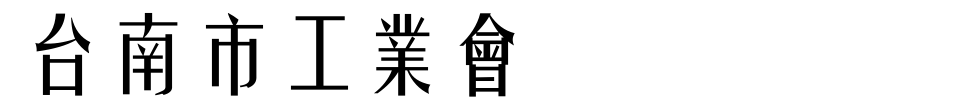 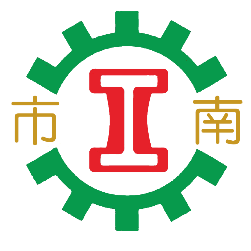 報名前請先閱讀如下，以確保您的權益主辦單位：台南市工業會、台南市中小工業服務中心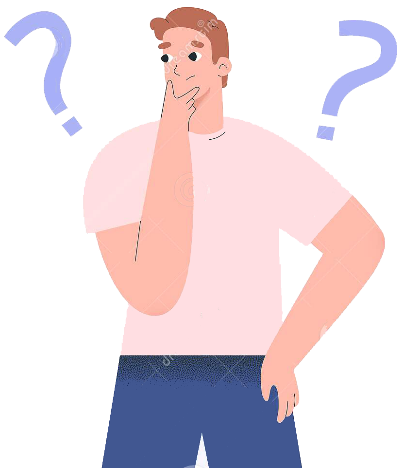 報名方式：詳填以下報名表連同繳費證明，傳真或郵寄至台南市工業會，並請來電確認。上課地點：勞工育樂中心第二教室（台南市南區南門路261號）招生人數：50人(名額有限，額滿為止)繳費方式：郵寄現金袋或郵政劃撥 (劃撥帳號:31399434戶名:台南市工業會)
          為避免資源浪費，報名後若不克參加酌收手續費10%。          上課前請先完成匯款，未完成者自動取消報名。聯絡方式：電話：06-2136711   傳真：06-2139309  聯絡人：陳鴻萱小姐附則：1.本會保有課程更動之權利，如不便之處請見諒。2.為了響應環保，請自備環保杯。煩請臨時有事不克參加之學員，務必來電取消，以免造成困擾，若未來電取消將暫停下次課程報名!!!請各位學員注意-----------------------------------煩請填妥資料並剪下回傳----------------------------------〈產品訂價作業實務〉講習會111.03.25縣市合併後，我們擴大服務範圍課程產品訂價作業實務產品訂價作業實務產品訂價作業實務講師佘通權日期111.03.25(星期五)111.03.25(星期五)111.03.25(星期五)時間9:00-16:00 (08:40報到)課程簡介最近國際局勢變化快速,各國經濟成長普遍減緩,台灣經濟環境亦連帶受到波及.目前原料成本持續上升,收款期限拉長,付款期限縮短,產品售價無法完全反映成本上升的速度,大幅侵蝕公司既有利潤.此時,企業分析每張訂單損益時,出現部份訂單發生虧損狀態,據調查企業多半做了錯誤的訂價決策所致,本課程綜合市場、產品、品質、成本等多元要素,運用管理會計手法提出產品正確與更好訂價方法,使訂單轉虧為盈,全課採實例解說可為企業帶來實質效益。最近國際局勢變化快速,各國經濟成長普遍減緩,台灣經濟環境亦連帶受到波及.目前原料成本持續上升,收款期限拉長,付款期限縮短,產品售價無法完全反映成本上升的速度,大幅侵蝕公司既有利潤.此時,企業分析每張訂單損益時,出現部份訂單發生虧損狀態,據調查企業多半做了錯誤的訂價決策所致,本課程綜合市場、產品、品質、成本等多元要素,運用管理會計手法提出產品正確與更好訂價方法,使訂單轉虧為盈,全課採實例解說可為企業帶來實質效益。最近國際局勢變化快速,各國經濟成長普遍減緩,台灣經濟環境亦連帶受到波及.目前原料成本持續上升,收款期限拉長,付款期限縮短,產品售價無法完全反映成本上升的速度,大幅侵蝕公司既有利潤.此時,企業分析每張訂單損益時,出現部份訂單發生虧損狀態,據調查企業多半做了錯誤的訂價決策所致,本課程綜合市場、產品、品質、成本等多元要素,運用管理會計手法提出產品正確與更好訂價方法,使訂單轉虧為盈,全課採實例解說可為企業帶來實質效益。最近國際局勢變化快速,各國經濟成長普遍減緩,台灣經濟環境亦連帶受到波及.目前原料成本持續上升,收款期限拉長,付款期限縮短,產品售價無法完全反映成本上升的速度,大幅侵蝕公司既有利潤.此時,企業分析每張訂單損益時,出現部份訂單發生虧損狀態,據調查企業多半做了錯誤的訂價決策所致,本課程綜合市場、產品、品質、成本等多元要素,運用管理會計手法提出產品正確與更好訂價方法,使訂單轉虧為盈,全課採實例解說可為企業帶來實質效益。最近國際局勢變化快速,各國經濟成長普遍減緩,台灣經濟環境亦連帶受到波及.目前原料成本持續上升,收款期限拉長,付款期限縮短,產品售價無法完全反映成本上升的速度,大幅侵蝕公司既有利潤.此時,企業分析每張訂單損益時,出現部份訂單發生虧損狀態,據調查企業多半做了錯誤的訂價決策所致,本課程綜合市場、產品、品質、成本等多元要素,運用管理會計手法提出產品正確與更好訂價方法,使訂單轉虧為盈,全課採實例解說可為企業帶來實質效益。課程目標1了解產品正確與最佳訂價方法2.了解市場競爭力與產品價值3.不同地區、客戶、品質採差異化訂價4.運用標準成本加合理利潤訂價5.傳授新產品訂價方法6.運用邊際貢獻調價1了解產品正確與最佳訂價方法2.了解市場競爭力與產品價值3.不同地區、客戶、品質採差異化訂價4.運用標準成本加合理利潤訂價5.傳授新產品訂價方法6.運用邊際貢獻調價1了解產品正確與最佳訂價方法2.了解市場競爭力與產品價值3.不同地區、客戶、品質採差異化訂價4.運用標準成本加合理利潤訂價5.傳授新產品訂價方法6.運用邊際貢獻調價1了解產品正確與最佳訂價方法2.了解市場競爭力與產品價值3.不同地區、客戶、品質採差異化訂價4.運用標準成本加合理利潤訂價5.傳授新產品訂價方法6.運用邊際貢獻調價1了解產品正確與最佳訂價方法2.了解市場競爭力與產品價值3.不同地區、客戶、品質採差異化訂價4.運用標準成本加合理利潤訂價5.傳授新產品訂價方法6.運用邊際貢獻調價課程效益1.運用管理會計手法擬定最低訂價,避免做出錯誤訂價決策2.傳授調價技巧與調價時機選擇3.運用4P調整產品組合結構,增加利潤與營收4.根據產品市價反推目標成本5.設計電腦程式產生自動報價機制1.運用管理會計手法擬定最低訂價,避免做出錯誤訂價決策2.傳授調價技巧與調價時機選擇3.運用4P調整產品組合結構,增加利潤與營收4.根據產品市價反推目標成本5.設計電腦程式產生自動報價機制1.運用管理會計手法擬定最低訂價,避免做出錯誤訂價決策2.傳授調價技巧與調價時機選擇3.運用4P調整產品組合結構,增加利潤與營收4.根據產品市價反推目標成本5.設計電腦程式產生自動報價機制1.運用管理會計手法擬定最低訂價,避免做出錯誤訂價決策2.傳授調價技巧與調價時機選擇3.運用4P調整產品組合結構,增加利潤與營收4.根據產品市價反推目標成本5.設計電腦程式產生自動報價機制1.運用管理會計手法擬定最低訂價,避免做出錯誤訂價決策2.傳授調價技巧與調價時機選擇3.運用4P調整產品組合結構,增加利潤與營收4.根據產品市價反推目標成本5.設計電腦程式產生自動報價機制費 用會員1000元同公司報名第二位以上享九折優惠同公司報名第二位以上享九折優惠同公司報名第二位以上享九折優惠費 用非會員2000元同公司報名第二位以上享九折優惠同公司報名第二位以上享九折優惠同公司報名第二位以上享九折優惠姓    名職  稱備         註備         註聯絡人電   話傳   真公  司  名  稱公  司  章課程大綱一、經濟環境與產品損益分析1.財經局勢演變2.競爭力分析3.By訂單別損益分析4.提高銷量與提高售價5.調整產品組合結構與薄利多銷二、主要產品訂價方法1.成本加成法2.邊際貢獻訂價法三、依交易條件不同之訂價1.現金價期票價2.目的地交貨與工廠交貨;含不同運輸工具報價3.依受訂量大小訂價4.依市場區隔與差異化訂價四、依品級與品牌不同訂價1.品級不同的訂價2.品牌不同的訂價五、外銷產品訂價1.出廠成本+附加費用+利潤2.FOB,C&F,CIF價格條件訂價3.報價幣別選擇與轉換六、最高訂價與最低訂價1.計算公式與案例解說2.最低售價至少須cover變動成本3.經銷、批發、零售與末端價4.訂價不等於售價;售價不等於成交價七、新產品訂價1.(RD費用+權利金之Allocate)+成本加成2.新產品成本預計3.新產品生命周期訂價4.新產品訂價是否包括RD失敗成本?八、調價方法與策略1.BY產品、客戶與訂單別邊際貢獻計算2.變動成本/銷售量+原料成本漲幅+匯率費率調幅=最低售價3.提高銷售量降低單位固定成本，反映在降價上薄利多銷4.增加銷量設算降價幅度九、折扣與促銷策略1.忠誠折扣,擔保折扣與促銷折扣週年慶2.折扣、促銷並未降牌價3.無邊際貢獻不宜實施降價4.折扣、促銷效益分析十、設計電腦程式產生自動報價機制1.報價作業核決流程與報價單Form2.電腦自動報價系統設計與資料抓取十一、Q & A